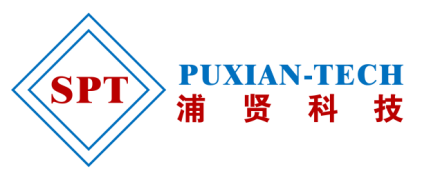 “第1期AWS焊接工程师培训班”报名回执表经研究，我单位决定派以下人员参加：单位名称通讯地址联 系 人电话电子邮箱姓    名性别职务或职称职务或职称联系电话电子邮箱电子邮箱部门